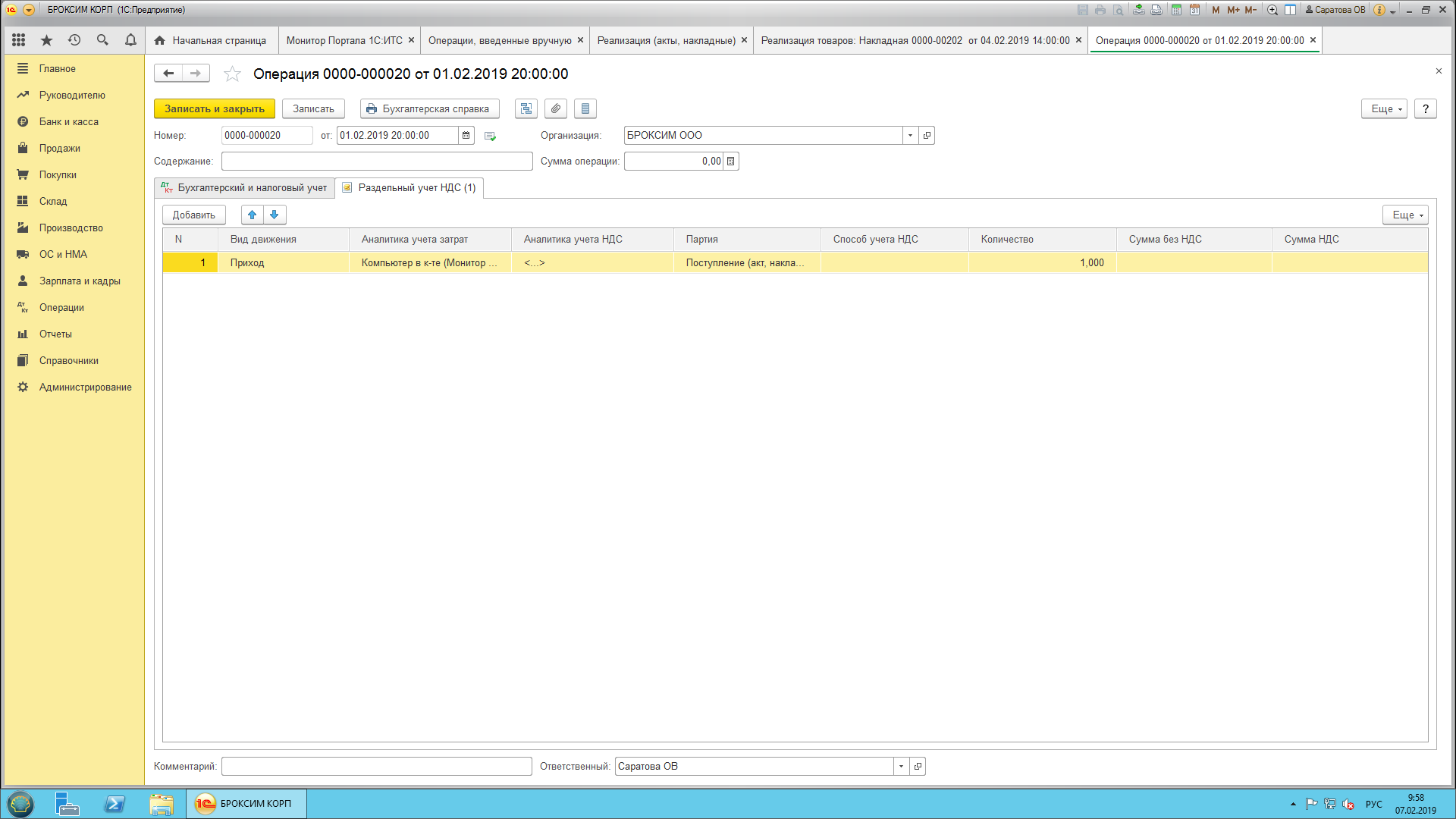 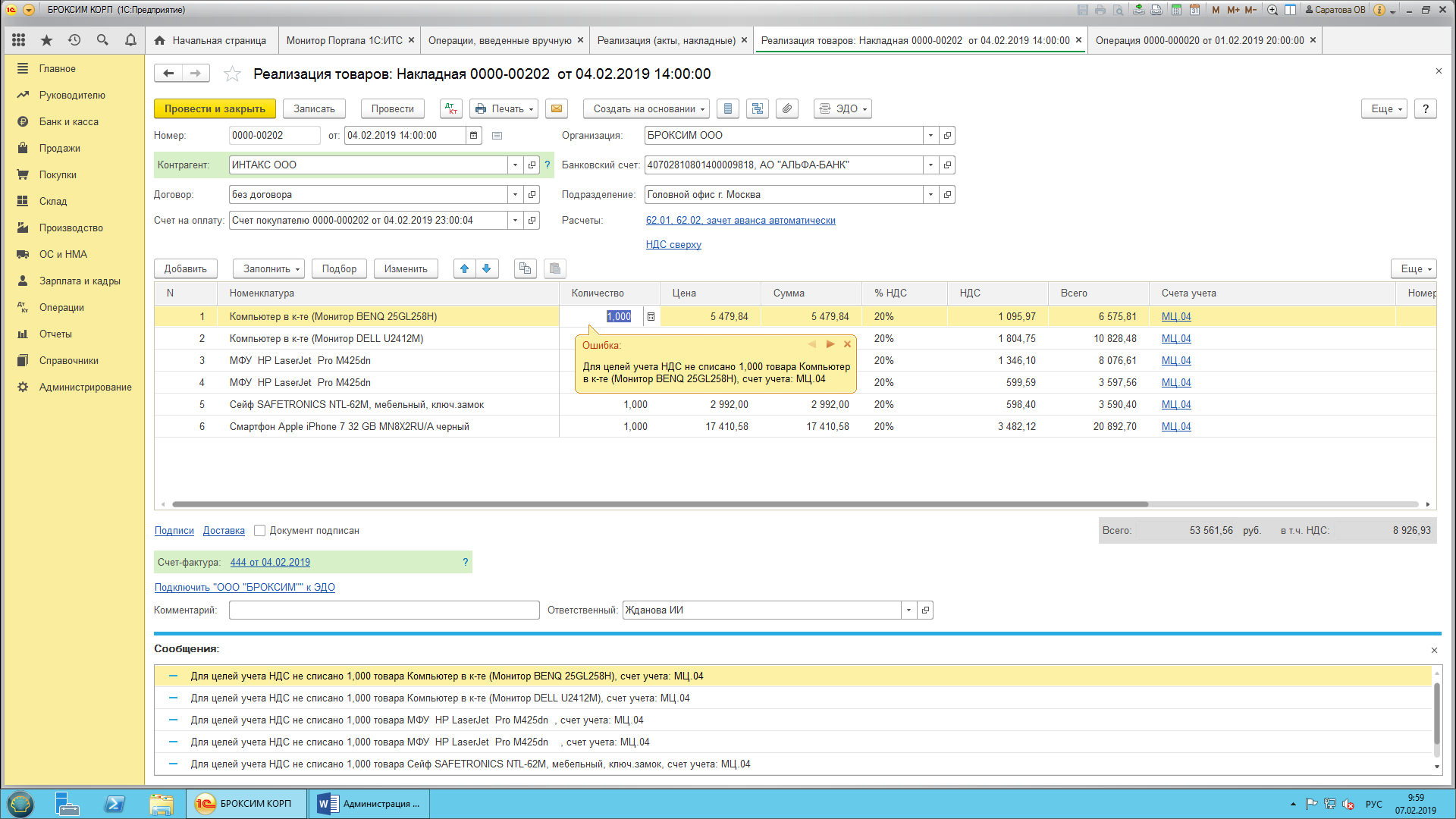 Книга продажКнига продажКнига продажКнига продаж